27.01.23 В целях реализации программы патриотического воспитания учащихся, а также в рамках реализации плана мероприятий  в честь 78-й годовщины Победы ВОВ,  учителя предметники провели единый урок, посвященный жертвам Холокосто.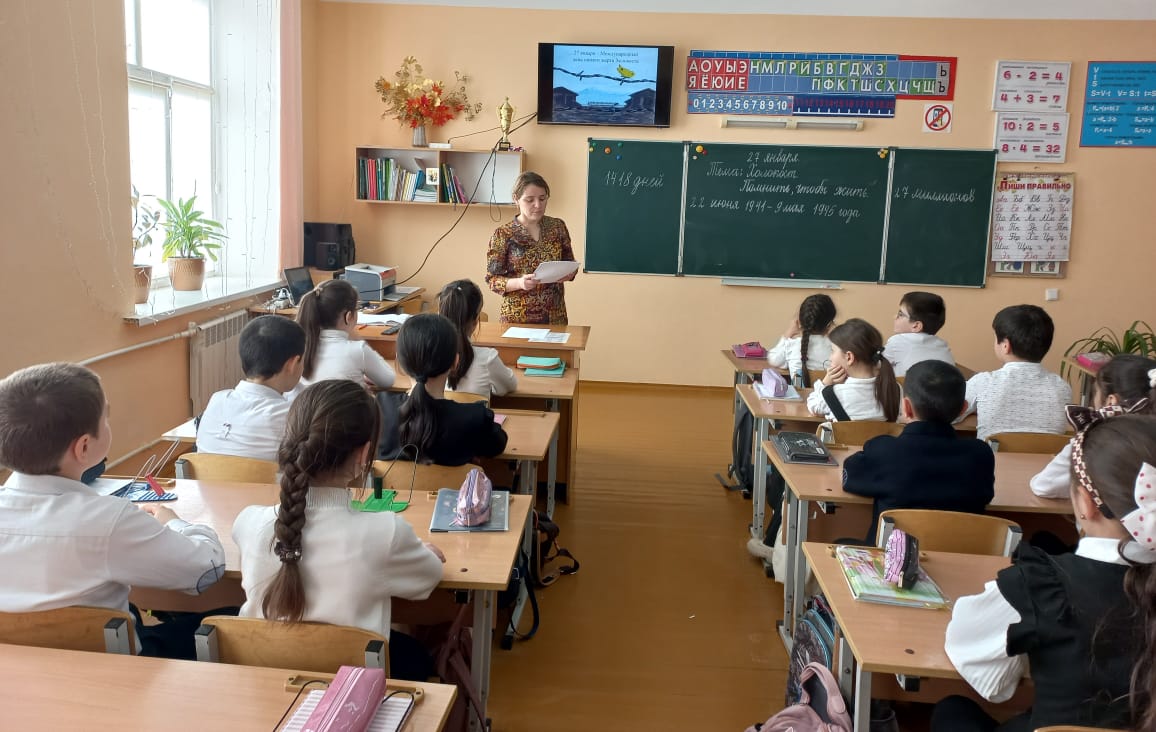 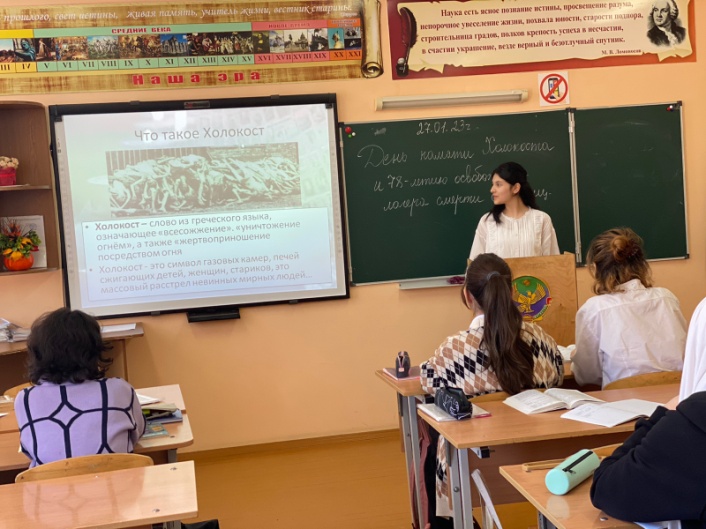 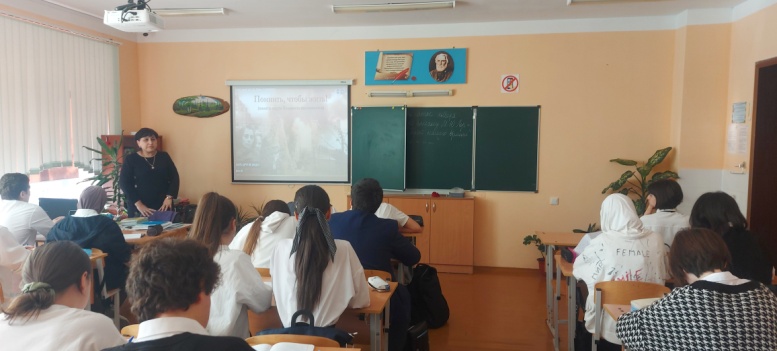 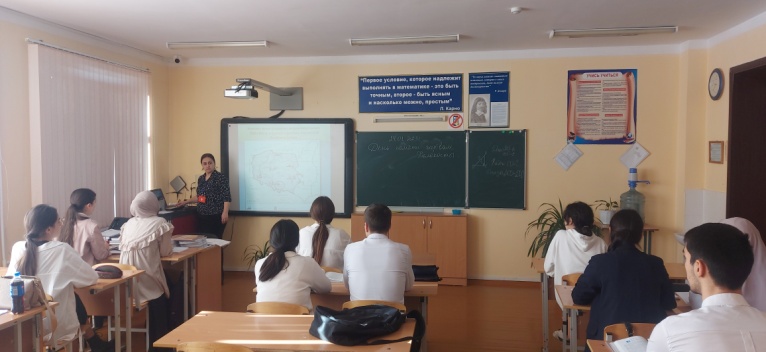 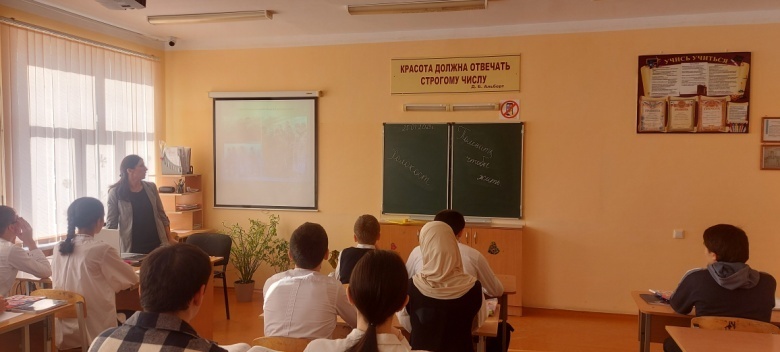 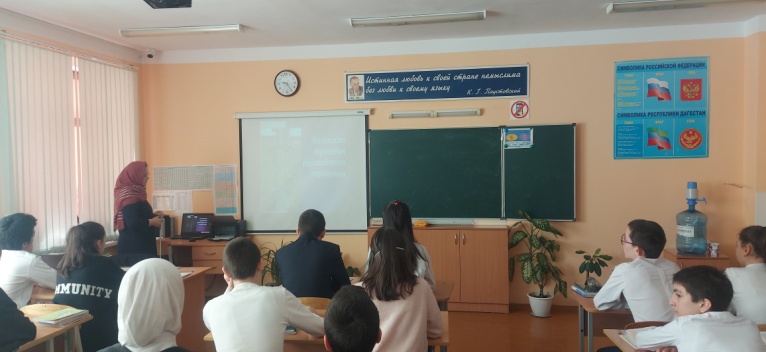 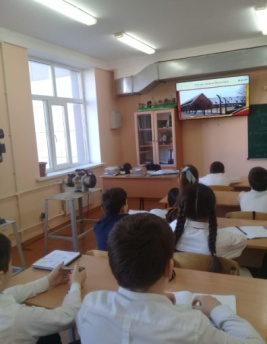 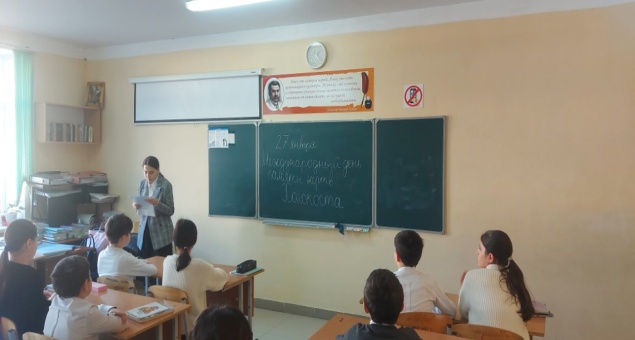 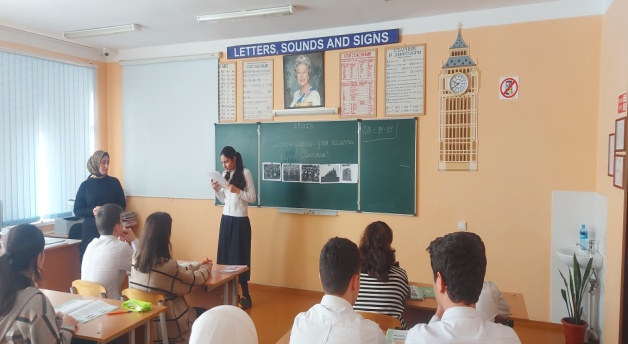 